 Základní škola Kaplice, Fantova 446,Ul. Gen Fanty 446, 382 41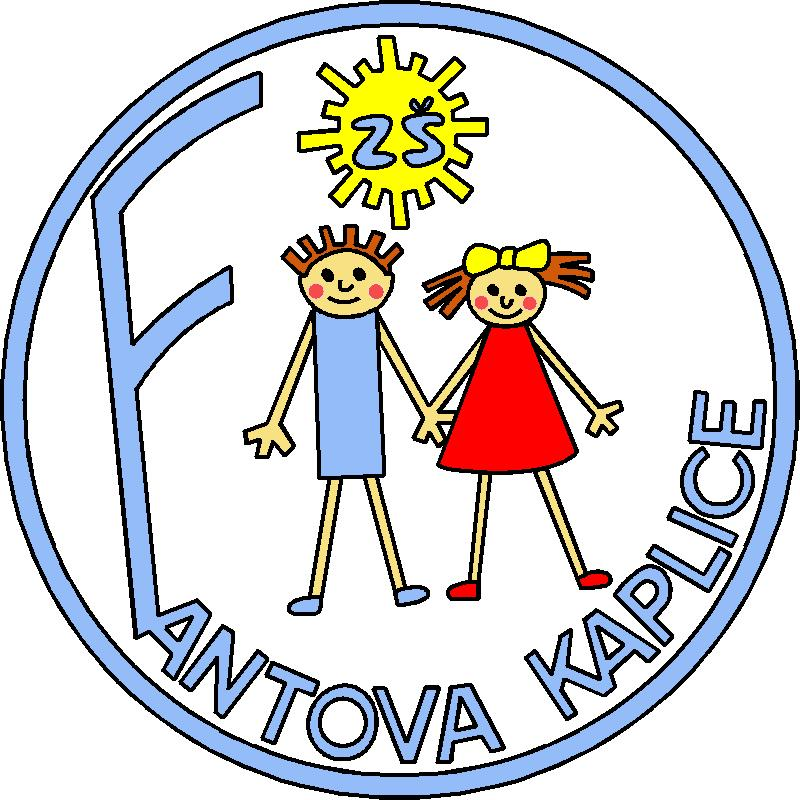 KONCEPCE ROZVOJE ŠKOLYDlouhodobý záměr školy na období 2019 – 2022 1. ÚVODKoncepce školy vychází ze záměrů státní školské politiky s návazností na vlastní podmínky a záměry školy. Stanovený cíl koncepce koresponduje s pojetím vzdělávacího programu školy:“Učení není mučení.“chceme učit žáky znalosti a dovednosti uplatnitelné v životě, aniž by byli zahlceni encyklopedickými znalostmi,nabídnout dostatek povinně volitelných předmětů pro více i méně talentované žáky.“Fantováci – zdraví žáci, mají pěkný přístup k práci.“chceme u dětí podporovat zdravý životní styl a zaměřit se na prevenci sociálně patologických jevů,vytvořit zdravé pracovní prostředí pro žáky i učitele (odpočinkové zóny, zahrada),prakticky připravit žáky pro život posílením pracovních činností jak v části povinné, tak i v oblasti volitelných předmětů.“V přírodě si zacvičí s kamarády, s rodiči.“chceme vést žáky k poznávání svého okolí a ochraně životního prostředí,posílit tělesnou zdatnost kondičním cvičením, podporou sportovně nadaných žáků,vedeme děti k dobrým vzájemným vztahům a respektování se navzájem.2. ANALÝZA STÁVAJÍCÍHO STAVU ŠKOLYZákladní škola Fantova je příspěvkovou organizací zřízenou Městem Kaplice. Škola vzdělává přibližně 600 žáků, její kapacita je 800 žáků, průměrná naplněnost tříd je 25 žáků. Výuka probíhá v paralelních třídách, na 2. stupeň přicházejí žáci z malotřídních škol (ZŠ a MŠ Dolní Dvořiště, ZŠ a MŠ Horní Dvořiště, ZŠ a MŠ Rožmitál na Šumavě, ZŠ a MŠ Bujanov). Školu navštěvují i žáci cizích státních příslušníků (Vietnam, Ukrajina, Rusko, Bělorusko…).V budově školy je 32 učeben, z toho 7 odborných (Fy, Che-Př, Inf, VV, dílny, kuchyňka, tělocvična). Všechny třídy školy kromě učebny fyziky a výtvarné výchovy jsou vybaveny Interaktivními sety. Součástí školy je pavilon pro tělesnou výchovu, zároveň škola využívá tělocvičnu v budově Omlenická, přilehlý sportovní areál a školní jídelnu. Oddělení školní družiny se nacházejí v budově Omlenická, v posledních letech prošla celkovou rekonstrukcí (výměna podlahové krytiny, výmalba, oprava sociálního zařízení), zároveň byly třídy vybaveny novým nábytkem, pomůckami, hrami, sportovním náčiním a knihami. Žákům je k dispozici školní obchůdek se svačinami a studenými nápoji.Prostory pro výuku jsou dostatečné, zaměřili jsme se na postupnou rekonstrukci a vybavení tříd 1. a 2. stupně, včetně odborných učeben a hygienického zázemí školy (výměna elektroinstalace, nábytku, ICT).  K pohybovým aktivitám využívají žáci tělocvičnu v ZŠ Fantova, ZŠ Omlenická a sportovní areál s fotbalovým hřištěm, zároveň mají možnost v prostorách chodeb využívat vybavení na stolní tenis (1. i 2. stupeň). V době volna mohou žáci využívat i venkovní prostory přilehlého školního pozemku a školní zahrady za 1. a 2. pavilonem, obě zahrady prošly rekonstrukcí, v zahradě u 1. pavilonu se nachází venkovní učebna, v zahradě u 2. pavilonu altán, venkovní pingpongové stoly a malý amfiteátr.Všichni vyučující mají své kabinety vybavené PC s tiskárnami, učitelé mohou využívat kopírku ve sborovně školy a centrálních kabinetech 1. a 2. stupně.Materiální vybavení školy je dostačující, průběžně vybavujeme odborné učebny i kabinety novými pomůckami a odbornou literaturou. Na výzdobě školy se podílejí nejen učitelé, ale i žáci (spojovací chodba mezi  2. stupněm slouží k prezentaci prací žáků i tříd).Pozornost věnujeme i žákům se speciálními vzdělávacími potřebami, škola využívá služeb kvalifikovaného speciálního pedagoga. Spolupracujeme s PPP Č. Krumlov, SVP Č. Krumlov a střediskem výchovné péče Spirála. Díky spolupráci s Centrem podpory inkluzivního vzdělávání byla škola vybavena řadou kompenzačních pomůcek včetně odborné literatury.Škola umožňuje rovný přístup ke vzdělávání všem žákům bez jakékoli diskriminace a vytváří podmínky pro jejich zdravý vývoj, také se výrazně zapojila do přípravy a realizace neinvestičních projektů financovaných z ESF a státního rozpočtu ČR s cílem zvyšování kvality ve vzdělání. Škola úspěšně spolupracuje s dalšími subjekty, zároveň má podporu svého zřizovatele města Kaplice. 3. CÍLE ŠKOLYSystematicky a smysluplně kultivovat individuální životní kompetence každého jednotlivého žáka i každého pedagoga a zaměstnance školy a efektivně je propojovat při jejich společné činnosti.Vytvářet podmínky pro rozvoj všech složek zdraví každého žáka i zaměstnance školy i pro zdravý vztah školy k jejímu okolí a ke světu.Rodičům garantovat kvalitní výchovně vzdělávací proces a zaměstnancům umožňovat jejich seberealizaci a jejich stálý rozvoj.Realizovat kurikulární změny, rozvíjet zaměstnance a poskytovat jim supervizi, rozvíjet týmy stejně jako řízení a organizaci.Škola by měla být organizací, která je pro své systematické směřování ke kvalitě a zdraví přitažlivá jak pro své žáky a jejich rodiče, tak pro své zaměstnance.4. STRATEGIE K DOSAŽENÍ CÍLE4.1 VZDĚLÁVACÍ OBLAST
4.1.1 Školní vzdělávací program ZŠ Kaplice, Fantova 446Základním prostředkem k dosažení cílů je vzdělávání v souladu se ŠVP ZŠ Kaplice, Fantova 446 vytvořeného podle § 5 Školského zákona č. 561/2004 Sb.,ŠVP je zpracován v souladu se zásadami RVP, při plnění vzdělávacího programu je důležité, aby vedle cílů vzdělávacích byly plněny i cíle hodnotové, orientované k formování osobních rysů a mravních vlastností žáků,škola identifikuje své silné a slabé stránky v souvislosti s realizací ŠVP v praxi (SWOT analýza, dotazníkové šetření „Mapa školy“.), na základě výsledků analýz přijímá účinná opatření ke zkvalitnění výchovně vzdělávacího procesu školy,změny ŠVP jsou vždy odůvodněné, přijímaná opatření vycházejí ze zásad a cílů platného školského zákona a priorit rozvoje vzdělávání, je účinně podporován rozvoj všech funkčních gramotností žáků.Prioritou je:uplatňovat účinné moderních metody a formy vzdělávání, přístupů a diferencovaných činností při výuce (činnostní učení, RWCT, projektové vyučování, tematické vyučování, diferencované vyučování, skupinové práce aj.), uplatňovat individuální vzdělávací přístup, podporovat nadané žáky nejen prostřednictvím soutěží a projektů, ale i organizací vyučování – skupiny nadaných žáků v rámci jazykového vyučování, skupinové práce, problémové úlohy, individuální úkoly, volitelné předměty, kroužky aj.motivovat žáky k učení – prostřednictvím formativního hodnocení, uplatňováním moderních metod výuky,aktivně zapojit žáky do výuky prostřednictvím projektů, systematicky sjednocovat hodnocení individuálních a skupinových výsledků vzdělávání žáků, celkových výsledků vzdělávání školy,získat zpětnou vazbu od žáků k průběhu výuky, stanovit optimální hranice pro porozumění mezi učiteli a žáky, tak aby zůstala zachována autorita učitele, ale zároveň aby měli žáci bezpečný prostor pro vyjádření a pochopení – prostřednictvím evaluačních dotazníků, Mapy školy,motivovat žáky k učení, zapojení se do výuky a ke slušnému chování jak ze strany školy, tak i rodiny, zdůraznit toto citlivě rodičům prostřednictvím konzultačních schůzek, třídních schůzek a komunikace prostřednictvím Školy OnLine,podporovat čtenářské kompetence – postupně obnovovat knižní fond školy, nalézt prostory pro dílny čtení, zavést třídní knihovničky, proškolit pedagogický sbor v metodách RWCT (kritického myšlení),podporovat finanční gramotnost – nejen výukou v rámci semináře a cvičení z matematiky, ale i pomocí školních projektů,koncipovat domácí přípravu s využitím školního informačního systému – zaznamenávat informace ve Škole OnLine,pokračovat ve vzájemných hospitacích jednotlivých vyučujících, navštívit i jiné školy,získat dotace a granty pro další zkvalitnění vzdělávání,zapojit školu do mezinárodních projektů.4.1.2 Klima školyJe nutné zaměřit se na rozhodující faktory, které vytvářejí a ovlivňují klima školy: její kultura, kvalita managementu a systém mezilidských vztahů; rozvoj kultury školy - hodnoty, zkušenosti a normy sdílené pracovníky školy. Podstatná je vzájemná důvěra a úcta mezi všemi osobami, které se na vzdělávání podílejí, jejich vysoká morálka a soudržnost, loajalita ke škole, podpora jejích cílů a zájem o vše, co s prací školy souvisí, škola musí být důvěryhodná, spojená se životem, nesmí se uzavírat do sebe.Prioritou je:vytvořit vhodné sociokulturní prostředí školy, aby zaměstnanci fungovali jako jeden tým – podpořit spolupráci pedagogů 1. a 2. stupně, spolupráci s vychovatelkami ŠD,vedení školy je iniciátorem otevřené, pravdivé a férové komunikace jak se zaměstnanci školy, tak i s žáky, i s jednotlivými subjekty vnějšího prostředí – ke komunikaci využívat školního informačního systému Škola OnLine, prezentaci v Kaplickém zpravodaji, důležitá je adresnost.komunikace se všemi aktéry výchovně vzdělávacího procesu je otevřená, pravdivá, srozumitelná, pravidelná, podávané informace jsou vždy pravdivé a zbaveny subjektivních názorů a pohledů, případné připomínky jsou adresné – ke komunikaci využívat porady, Školu OnLine, informační nástěnky ve sborovně školy a webové stránky školy,zaměstnanci školy i zákonní zástupci mají možnost podílet se na koncepčních záměrech školy – prostřednictvím dotazníkového šetření Mapa školy, školního informačního systému, pracovních porad, třídních a konzultačních schůzek, je podporováno vzdělávání ke zdravému životnímu stylu a environmentální vzdělávání prostřednictvím celoškolních projektů – Den Země, podporovat „Recyklohraní“ – sběr použitých baterií, drobných elektropřístrojů, mobilů, papíru,je ustanoven a podporován žákovský parlament – zlepšit jeho práci, aby nefungoval jako skupina žáků, kteří vymýšlejí akce, ale byl skutečně demokratickým orgánem všech žáků,v oblasti administrativy je promýšlena její účelnost, aby příliš nezatěžovala zaměstnance – využívat školní informační systém, pedagogům poskytnout předtištěné formuláře,žáci i učitelé získávají zpětnou vazbu o vzájemné interakci – prostřednictvím evaluačních dotazníků a dotazníkového šetření Mapa školy,je podporována mezitřídní spolupráce – nejen při celoškolních projektech, ale i v rámci tradic (sv. Martin, Mikuláš, Vánoce, masopust, vítání jara aj.).
 4.1.3 Žáci se speciálními vzdělávacími potřebamiŠkola identifikuje a eviduje žáky se speciálními vzdělávacími potřebami a nadané ve školní dokumentaci, zohledňuje prostředí, možnosti a podmínky, které mohou mít vliv na úspěšnost žáků ve vzdělávání, podporuje vytvoření podmínek pro jejich úspěšný rozvoj.Prioritou je:spolupracovat se zákonnými zástupci těchto žáků (pravidelné schůzky, IVP…),spolupracovat s PPP Č. Krumlov, účastnit se společných jednání, maximálně využívat služeb speciálního pedagoga, spolupracovat s OSPOD Kaplice,podporovat spolupráci učitele a asistenta pedagoga nejen v rámci výuky, ale i jejího plánování, hodnocení, vytváření pomůcek a učebních materiálů,podporovat logopedickou péči o žáky 1. stupně – důležitá je spolupráce pedagogů 1. st., školní logopedky a rodičů, využívat i logopedickou péči vychovatelky školní družiny, při odpoledních aktivitách ŠD zařazovat logopedické chvilky,organizovat školní kola vědomostních a sportovních soutěží s návazností na okresní a krajská kola,při výuce nabídnout nadaným žákům dostatek činností a aktivit podporujících jejich nadání – diferenciace zadávaných úkolů, projektové vyučování, skupinová práce aj.
4.1.4 Klíčové oblasti prevence sociálně patologických jevůŠkola má účinné preventivní systémy zaměřené na omezení rizikového chování, školních úrazů a školní neúspěšnosti, průběžně je sleduje, vyhodnocuje je a inovuje s cílem vytvořit bezpečné prostředí pro žáky i zaměstnance školy. Prioritou je:vytvořit školní poradenský tým – ve složení výchovný poradce, metodik prevence a speciální pedagog, kteří si vymezí kompetence a zpracují plán preventivních aktivit pro žáky jednotlivých ročníků odpovídající jejich psychosomatickému vývoji,včasná a účinná komunikace vyučujících s třídními učiteli, výchovnou poradkyní, metodikem prevence a zákonnými zástupci žáků, v případě nutnosti včas spolupracovat s OSPOD Kaplice,podpora mezitřídní spolupráce – viz výše, spolupráce nemusí fungovat jen v rámci celoškolních projektů, ale i v rámci tematického vyučování zaměřeného např. na tradice, EVVO aj.podpora peer programu,podpora aktivit školního parlamentu – zlepšení jeho funkce – inspirovat se úspěšnými akcemi jiných škol, komunikovat s třídními učiteli, vytvořit účinný systém motivace žáků k zapojení do života školy,navázat spolupráci s dalšími subjekty – např. Charitou Kaplice, Domovem pro seniory Kaplice – vzájemnými akcemi budovat u žáků pozitivní vztah k handicapovaným či starším spoluobčanům.4.1.5 Mimotřídní zájmová činnostMimotřídní a zájmová činnost je přirozenou součástí výchovně vzdělávacího procesu. Škola motivuje žáky k využívání zájmové činnosti, rozšiřuje nabídku zájmového vzdělávání.  Zaměří se i na práci ŠD. Tyto aktivity i nadále poskytovat bezúplatně. Prioritou je:podpora kroužků zaměřených na rozvoj jazykových kompetencí,podpora kroužků sportovního zaměření,podpora kroužků výtvarného a hudebního zaměření,podpora kroužků deskových her a zábavné logiky,podpora čtenářských kroužků.4.1.6 Škola a veřejnostCílem školy je vytvořit komunitní propojení školy a jejího okolí, budovat efektivní vztahovou síť školy a zapojit školu do programů, které zvýší kvalitu výchovně vzdělávacího procesu školy v souladu s cílem a strategií rozvoje školy. Škola promyšleně realizuje integrovanou marketingovou komunikaci školy a podle aktuálních potřeb ji inovuje.Prioritou je:podpora vytvořených tradic školy – den otevřených dveří, setkávání na tzv. zahradních slavnostech,podpora úspěšně realizovaných akcí sportovních i kulturních (Fantováci na Kleti, besídky, „Rozlučák“ – se žáky 9. ročníků ad.),spolupráce se zákonnými zástupci žáků, najít možnost, jak je zapojit do chodu školy – nejen účastí na akcích konaných školou, ale i v oblasti vzdělávací a zájmové činnosti – vedení kroužků, účast v projektech,prostřednictvím Sdružení rodičů při ZŠ Fantova zapojit rodiče do koncepčních záměrů školy,spolupráce s partnerskou školou v Rainbachu – naplánovat pravidelná setkávání (min. 2 x ročně), získat sponzory pro výměnné pobyty a kulturně sortovní akce,pokračovat v podávání informací prostřednictvím webových stránek školy – lepší informovanost ohledně záměrů a plánovaných akcí školy.4.2  PERSONÁLNÍ OBLASTPersonální politika vedení školy odpovídá stanoveným cílům a strategii rozvoje školy. Škola přijímá opatření k odstraňování personálních rizik.Prioritou je:nábor a výběr nových pracovníků – získat kvalifikované učitele 1. st., fyziky, matematiky a jazyků,v oblasti DVPP podporovat aktivity směřující k naplňování cílů školy a potřeb zaměstnanců – využít možností projektů z ESF – RWCT, činnostní učení, formativní hodnocení, diferenciované učení,podpořit aktéry úspěšně realizovaných akcí sportovních i kulturních – prezentací v tisku, na webových stránkách školy, finančním ohodnocením v rámci nadtarifních složek platu,propracovat systém pravidelného hodnocení pracovníků - osobní projednávání kladů a případných nedostatků, využívat učitelská portfolia jako jeden z podkladů pro pravidelné hodnocení pedagogů.4.3 EKONOMICKÁ A MATERIÁLNÍ OBLASTUrčení priorit podle rozpočtových možností. Vytvořit bezpečného prostředí, které poskytuje všem zaměstnancům i žákům rovné příležitosti k rozvoji osobnosti. Vhodně využívat hospodářskou činnost a rozvojové programy MŠMT a ESFPriority školy:příprava nezbytných podmínek pro realizaci aktivit projektů OP VK,zajistit rekuperaci budovy školy,rozšířit výdejní prostory jídelny, zajistit její odhlučnění – prostřednictvím vhodného nábytku či izolacev učebnách postupně modernizovat interaktivní sety kvalitními dataprojektory a příslušenstvím,obnovit vybavení počítačové učebny kompatibilním hardwarem a softwarem,zvážit pořízení ICT – tabletů pro tzv. mobilní třídu,najít prostory pro školní knihovnu spojenou s čítárnou,úprava školní zahrady – dovybavit venkovní učební pavilon – tabule, ozvučení, úprava prostoru za 2. učebním pavilonem – vybavit zahradním nábytkem „amfiteátr“, osázet prostranství zahrady keři a stromy, aby vznikly stinné zóny pro venkovní výuku,třídy školní družiny vybavit tzv. videotelefonem,na zahradě u budovy ŠD v ul. Omlenické vybudovat pískoviště a venkovní altán, osázet zahradu keři a stromy, doplnit případně herními prvky,ve školní družině obnovit vybavení šaten, pořídit kontejnery na třídění odpadu,vychovatelkám ŠD vytvořit kvalitní zázemí – kabinet ŠD vybavit novým nábytkem, kopírkou,4.4 KONTROLNÍ OBLAST4.4.1 Řízení školyStrategické řízení zaměřené na dlouholeté plánování a směřování školy, vytvoření transparentního efektivního systému organizace a vedení, organizační struktura podporuje aktuální potřeby a strategické záměry rozvoje školy.projednání vize, která bude akceptovatelná pro všechny zainteresované strany, průběžné hodnocení a inovace strategie a plánů pro realizaci ŠVP, vytváření prostoru pro práci výchovného poradce, metodika primární prevence, výchovné komise ad.,úprava systémů a postupů - podpora participace všech zaměstnanců, podpora důvěry, využití dotazníkového šetření Mapa školy.4.4.2 Systém kontrolyJe vytvořený a pravidelně aktualizovaný plán řízení a kontroly jak uvnitř, tak i vůči okolí školy. Zaměření a cíle musí být prodiskutovány, musí být rozumné, hodnocení zahrnuje i přímý rozhovor s hodnoceným, řádné dokumentování a vzájemné potvrzení dalšího plánu. Musí být předem nastavena očekávání, zaměstnancům školy poskytovat zpětnou vazbu mezi jednotlivci a skupinami, mezi nadřízenými a podřízenými i na stejných úrovních. Na základě výsledků hodnocení přijímat účinná opatření vedoucí k rozvoji školy. Kvalitní kontrolní systém musí mít předem nastavená očekávání, kritéria pro odměňování pracovníků a efektivní řízení změn. 5. ZÁVĚR Koncepce rozvoje školy je dokument, od kterého by se měla odvíjet další činnost nejen vedení školy, ale všech zaměstnanců s cílem naplnit strategie školy, tzn. systematicky směřovat ke kvalitě a zdraví, aby se škola stala přitažlivou jak pro své žáky a jejich rodiče, tak pro své zaměstnance.V Kaplici dne 21. 1. 2019                                                          _______________________Mgr. Jana Drdákováředitelka školy v zastoupení